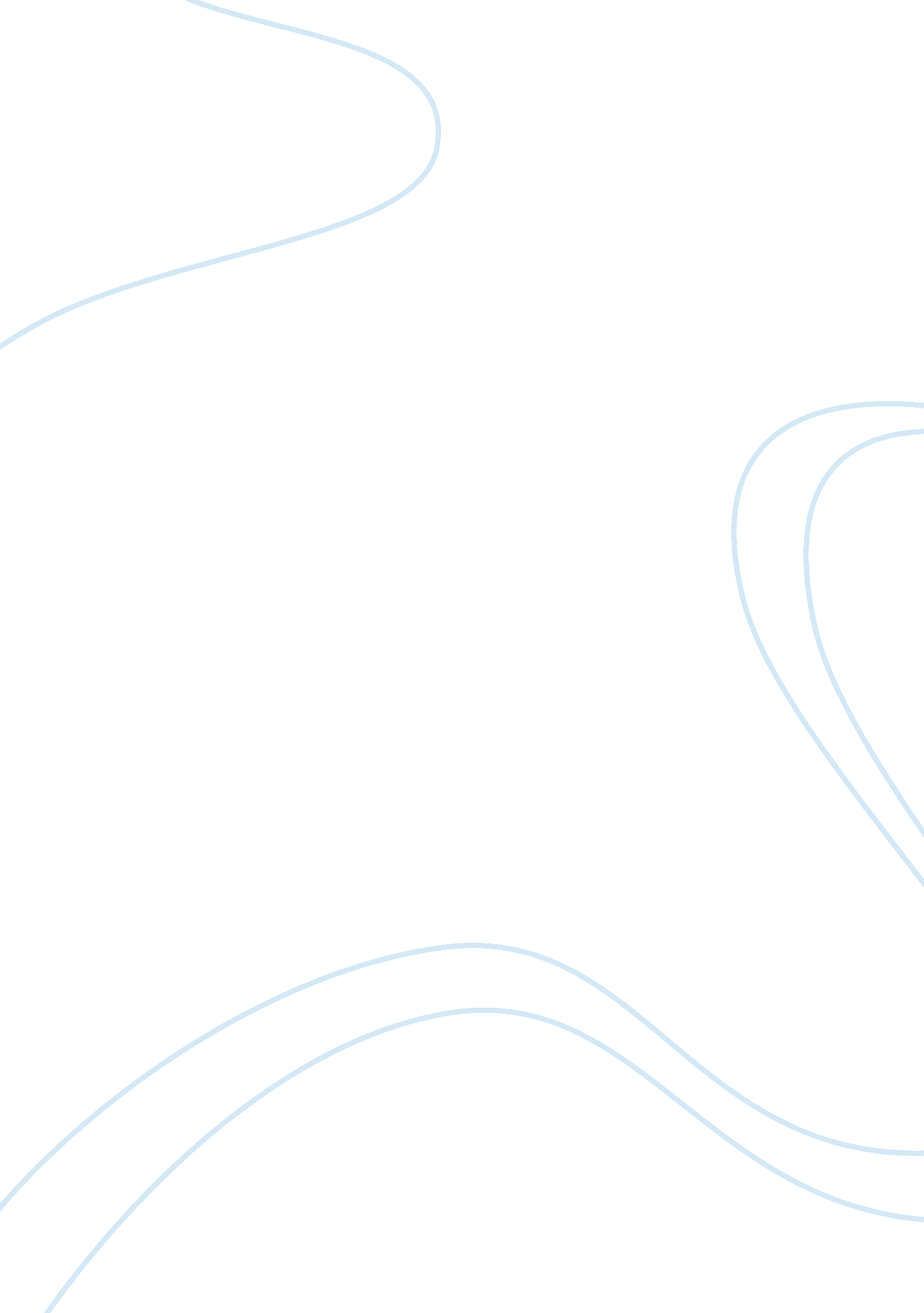 Contracts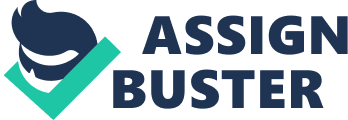 AFTERMATH 2220 Colorado Blvd, Santa Monica, CA 90404 Phone: 310-865-7642 Fax: 310-865-7068 CONTACT: Andre Young/Dr Dre Mike Lynn/ A&R Angelo Sanders/A&RAMERICAN RECORDINGS P. O Box 60234 Chicago IL 60660 Phone: 773-973-7736 Fax: 773-973-2088 A&R: Rick Rubin Dino ParedesBAD BOY RECORDS 1710 Broadway 16th Floor New York, NY 10018 Phone: 212-381-1540 A&R HarvePierre/ A&R Sean Combs, Shannon Lawrence, Conrad DimancheDef Jam Recordings PO BOX 78386 Atanta, GA 30357 Phone: 404-351-7387 A&R: Scarface"Doggy Style Records 2220 Colorado Avenue Santa Monica, CA 90404 Phone: 310-865-4500 Fax: 310-865-1406 A&R: Frank CooperDisturbing tha peace 1867 7th Avenue Suite 4C New York, NY 10026 Phone: 404-351-7387 A&R: Ken BaileyJIVE (BMG) 8750 Wilshire Blvd. Beverly Hills, CA 90211 Phone: 310-358-4200 A&R Pablo Mathiason/ Director A&RJ Records (BMG) 745 5th Avenue, 6th fl. New York, NY 10151 Phone: 646-840-5600 www. jrecords. com A&R: Larry Jackson, Hosh Gurell, James Diener"Island-Def Jam 825 8th Ave. 29th flr. NY, NY 10019 Phone: 212-333-8000 Fax: 212-603-7654 Diana Fragnito, Rob Stevenson, Karen KwakRoc-A-Fella Records 825 8th Avenue 29th Floor New York, NY 10019 Phone: 212-333-8000 Fax: 212-445-3616 A&R: Shalik Berry, Shawn Carter, Damon DashRuff Ryder Ent. 12 West 21st street 7th floor New York, NY 10010 Phone: 212-675-5840 www. ruffryders. comShady Records 151 Lafayette Street New York, NY 10013 Phone: 212-324-2410 Fax: 212-324-2415 www. shadyrecords. com A&R: Marc Labelle, Riggs Morales, Marshall Mathers"The Inc Records 825 8th Avenue 29th Floor New York, NY 10019 Phone: 212-333-1330 Fax: 212-445-3662 A&R: Irv GottiTVT Records 23 East 4th Street 3rd Floor New York, NY 10003 Phone: 212-979-6410 Fax: 212-979-6489 A&R: Bryan Leach/VP 